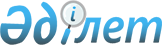 О внесении изменений и дополнений в решение Сырымского районного маслихата  от 24 декабря 2010 года № 26-3 "О районном бюджете на 2011-2013 годы"
					
			Утративший силу
			
			
		
					Решение Сырымского районного маслихата Западно-Казахстанской области от 21 июля 2011 года № 29-2. Зарегистрировано Департаментом юстиции Западно-Казахстанской области 1 августа 2011 года № 7-10-106. Утратило силу - решением Сырымского районного маслихата Западно-Казахстанской области от 13 апреля 2012 года № 2-4      Сноска. Утратило силу - Решением Сырымского районного маслихата Западно-Казахстанской области от 13.04.2012 № 2-4      В соответствии с Бюджетным кодексом Республики Казахстан от 4 декабря 2008 года и Законом Республики Казахстан "О местном государственном управлении и самоуправлении в Республике Казахстан» от 23 января 2001 года, решением Западно-Казахстанского областного маслихата № 33-2 от 21 июня 2011 года "О внесении изменений и дополнений в решение Западно-Казахстанского областного маслихата от 13 декабря 2010 года № 28-2 "Об областном бюджете на 2011-2013 годы" (зарегистрированно в Реестре государственной регистрации нормативных правовых актов за № 3061) Сырымский районный маслихат РЕШИЛ:



      1. Внести в решение Сырымского районного маслихата "О районном бюджете на 2011-2013 годы" от 24 декабря 2010 года № 26-3 (зарегистрированно в Реестре государственной регистрации нормативных правовых актов за № 7-10-97, опубликованно 27 января 2011 года, 10 февраля 2011 года, 17 февраля 2011 года, 24 марта 2011 года, 28 апреля 2011 года, 5 мая 2011 года, 12 мая 2011 года, 19 мая 2011 года в газете "Сырым елі" № 5, № 7, № 8, № 13, № 18, № 19, № 20, № 21) следующие изменения и дополнения:



      1) в пункте 1:

      в подпункте 1) цифру "2 091 724" заменить цифрой "2 075 193";

      цифру "199 155" заменить цифрой "196 903";

      цифру "2 665" заменить цифрой "4 567";

      цифру "400" заменить цифрой "750";

      цифру "1 889 504" заменить цифрой "1 872 973 ";

      в подпункте 2) цифру "2 090 428" заменить цифрой "2 073 897";



      2) в пункте 4:

      цифру "206 026" заменить цифрой "227 159";

      в подпункте 1) цифру "191 853" заменить цифрой "175 304";

      в абзаце десятом цифру "29 800" заменить цифрой "12 025";

      в абзаце семнадцатом цифру "6 706" заменить цифрой "5 800";

      дополнить восемнадцатым абзацем следующего содержания:

      "обеспечение оборудованием, программным обеспечением детей-инвалидов, обучающихся на дому - 2 150 тыс тенге;";



      3) приложение 1, 5 к указанному решению изложить в новой редакции согласно приложениям 1, 2 к настоящему решению.



      2. Настоящее решение вводится в действие с 1 января 2011 года.      Председатель сессии              М. Казмагамбетов

      И.о. секретаря

      районного маслихата              А. Дуйсенгалиев

Приложение 1

к решению Сырымского

районного маслихата

№ 29-2 от 21 июля 2011 года

Приложение 1

к решению Сырымского

районного маслихата

№ 26-3 от 24 декабря 2010 года Районный бюджет на 2011 год

Приложение 2

к решению Сырымского

районного маслихата

№ 29-2 от 21 июля 2011 года

Приложение 5

к решению Сырымского

районного маслихата

№ 26-3 от 24 декабря 2010 года Утвердить перечень местных бюджетных программ,

финансируемых из бюджетов аульного

(сельского) округа в 2011-2013 годах
					© 2012. РГП на ПХВ «Институт законодательства и правовой информации Республики Казахстан» Министерства юстиции Республики Казахстан
				КатегорияКатегорияКатегорияКатегорияКатегорияСуммаКлассКлассКлассКлассСуммаПодклассПодклассПодклассСуммаСпецификаСпецификаСуммаНаименованиеСумма123456І.I. ДОХОДЫ20751931000Налоговые поступления196903101Подоходный налог8822302Индивидуальный подоходный налог8822303Социальный налог8606501Социальный налог8606504Hалоги на собственность1834201Hалоги на имущество906003Земельный налог148204Hалог на транспортные средства600005Единый земельный налог180005Внутренние налоги на товары, работы и услуги341002Акцизы151503Поступления за использование природных и других ресурсов34504Сборы за ведение предпринимательской и профессиональной деятельности155007Прочие налоги301Прочие налоги308Обязательные платежи, взимаемые за совершение юридически значимых действий и (или) выдачу документов уполномоченными на то государственными органами или должностными лицами86001Государственная пошлина8602Неналоговые поступления456701Доходы от государственной собственности203005Доходы от аренды имущества, находящегося в государственной собственности203002Поступления от реализации товаров (работ, услуг) государственными учреждениями, финансируемыми из государственного бюджета01Поступления от реализации товаров (работ, услуг) государственными учреждениями, финансируемыми из государственного бюджета200004Штрафы, пени, санкции, взыскания, налагаемые государственными учреждениями, финансируемыми из государственного бюджета, а также содержащимися и финансируемыми из бюджета (сметы расходов) Национального Банка Республики Казахстан 8501Штрафы, пени, санкции, взыскания, налагаемые государственными учреждениями, финансируемыми из государственного бюджета, а также содержащимися и финансируемыми из бюджета (сметы расходов) Национального Банка Республики Казахстан, за исключением поступлений от организаций нефтяного сектора 8506Прочие неналоговые поступления45201Прочие неналоговые поступления45203Поступления от продажи основного капитала75003Продажа земли и нематериальных активов75001Продажа земли75004Поступления трансфертов 187297302Трансферты из вышестоящих органов государственного управления1872973Трансферты из областного бюджета1872973Функциональная группаФункциональная группаФункциональная группаФункциональная группаФункциональная группаСуммаФункциональная подгруппаФункциональная подгруппаФункциональная подгруппаФункциональная подгруппаСуммаАдминистратор бюджетной программыАдминистратор бюджетной программыАдминистратор бюджетной программыСуммаПрограммаПрограммаСуммаНаименованиеСуммаІІII. ЗАТРАТЫ207389701Государственные услуги общего характера19207801Представительные, исполнительные и другие органы, выполняющие общие функции государственного управления178413112Аппарат маслихата района (города областного значения)14271001Услуги по обеспечению деятельности маслихата района (города областного значения)14271122Аппарат акима района (города областного значения)41233001Услуги по обеспечению деятельности акима района (города областного значения)41233123Аппарат акима района в городе, города районного значения, поселка, аула (села), аульного (сельского) округа122909001Услуги по обеспечению деятельности акима района в городе, города районного значения, поселка, аула (села), аульного (сельского) округа107909022Капитальные расходы государственных органов15000Финансовая деятельность396459Отдел экономики и финансов района (города областного значения)396003Провидение оценки имущества в целях налогообложения3969Прочие государственные услуги общего характера13269459Отдел экономики и финансов района (города областного значения)13269001Услуги по реализации государственной политики в области формирования и развития экономической политики, государственного планирования, исполнения бюджета и управления коммунальной собственностью района (города областного значения)12069002Создание информационных систем120002Оборона157601Военные нужды1576122Аппарат акима района (города областного значения)1576005Мероприятия в рамках исполнения всеобщей воинской обязанности157604Образование132081301Дошкольное воспитание и обучение51284464Отдел образования района (города областного значения)51284009Обеспечение деятельности организаций дошкольного воспитания и обучения42255021Увеличение размера доплаты за квалификационную категорию учителям школ и воспитателям дошкольных организаций образования902902Начальное, основное среднее и общее среднее образование1231882464Отдел образования района (города областного значения)1231882003Общеобразовательное обучение1175057006Дополнительное образование для детей5682509Прочие услуги в области образования37647464Отдел образования района (города областного значения)34047001Услуги по реализации государственной политики на местном уровне в области образования 9353005Приобретение и доставка учебников, учебно-методических комплексов для государственных учреждений образования района (города областного значения)13291007Проведение школьных олимпиад, внешкольных мероприятий и конкурсов районного (городского) масштаба280015Ежемесячные выплаты денежных средств опекунам (попечителям) на содержание ребенка сироты (детей-сирот), и ребенка (детей), оставшегося без попечения родителей8973020Обеспечение оборудованием, программным оборудованием детей-инвалидов, обучающихся на дому2150466Отдел архитектуры, градостроительства и строительства района (города областного значения)3600037Строительство и реконструкция объектов образования360005Здравоохранение40709Прочие услуги в области здравоохранения407123Аппарат акима района в городе, города районного значения, поселка, аула (села), аульного (сельского) округа407002Организация в экстренных случаях доставки тяжелобольных людей до ближайшей организации здравоохранения, оказывающей врачебную помощь40706Социальная помощь и социальное обеспечение15496102Социальная помощь135246123Аппарат акима района в городе, города районного значения, поселка, аула (села), аульного (сельского) округа0003Оказание социальной помощи нуждающимся гражданам на дому0451Отдел занятости и социальных программ района (города областного значения)135246002Программа занятости48252005Государственная адресная социальная помощь11000006Жилищная помощь3037007Социальная помощь отдельным категориям нуждающихся граждан по решениям местных представительных органов7207010Материальное обеспечение детей-инвалидов, воспитывающихся и обучающихся на дому1834014Оказание социальной помощи нуждающимся гражданам на дому16704016Государственные пособия на детей до 18 лет36700017Обеспечение нуждающихся инвалидов обязательными гигиеническими средствами и предоставление услуг специалистами жестового языка, индивидуальными помощниками в соответствии с индивидуальной программой реабилитации инвалида4712023Обеспечение деятельности центров занятости5800Прочие услуги в области социальной помощи и социального обеспечения19715451Отдел занятости и социальных программ района (города областного значения)19715001Услуги по реализации государственной политики на местном уровне в области на местном уровне в области обеспечения занятости и реализации социальных программ для населения 18414011Оплата услуг по зачислению, выплате и доставке пособий и других социальных выплат130107Жилищно-коммунальное хозяйство10366201Жилищное хозяйство35145458Отдел жилищно-коммунального хозяйства, пассажирского транспорта и автомобильных дорог района (города областного значения)14120004Обеспечение жильем отдельных категорий граждан14120466Отдел архитектуры, градостроительства и строительства района (города областного значения)21025003Строительство жилья государственного коммунального жилищного фонда12025004Развитие и обустройство инженерно-коммуникационной инфраструктуры900002Коммунальное хозяйство16668458Отдел жилищно-коммунального хозяйства, пассажирского транспорта и автомобильных дорог района (города областного значения)3000027Организация эксплуатации сетей газификации, находящихся в коммунальной собственности районов (городов областного значения)3000466Отдел архитектуры, градостроительства и строительства района (города областного значения)12168005Развитие коммунального хозяйства12168006Развитие системы водоснабжения123Аппарат акима района в городе, города районного значения, поселка, аула (села), аульного (сельского) округа1500014Организация водоснабжения населенных пунктов150003Благоустройство населенных пунктов51849123Аппарат акима района в городе, города районного значения, поселка, аула (села), аульного (сельского) округа22027008Освещение улиц населенных пунктов13210009Обеспечение санитарии населенных пунктов400010Содержание мест захоронений и погребение безродных107011Благоустройство и озеленение населенных пунктов8310458Отдел жилищно-коммунального хозяйства, пассажирского транспорта и автомобильных дорог района (города областного значения)29822015Освещение улиц населенных пунктов3000016Обеспечение санитарии населенных пунктов7205018Благоустройство и озеленение населенных пунктов1961708Культура, спорт, туризм и информационное пространство21807501Деятельность в области культуры118951457Отдел культуры, развития языков, физической культуры и спорта района (города областного значения)118951003Поддержка культурно-досуговой работы11895102Спорт15116457Отдел культуры, развития языков, физической культуры и спорта района (города областного значения)5116008Развитие массового спорта и национальных видов спорта 1176009Проведение спортивных соревнований на районном (города областного значения) уровне2416010Подготовка и участие членов сборных команд района (города областного значения) по различным видам спорта на областных спортивных соревнованиях1524466Отдел архитектуры, градостроительства и строительства района (города областного значения)10000008Развитие объектов спорта и туризма1000003Информационное пространство61615457Отдел культуры, развития языков, физической культуры и спорта района (города областного значения)53132006Функционирование районных (городских) библиотек53132456Отдел внутренней политики района (города областного значения)8483002Услуги по проведению государственной информационной политики через газеты и журналы 7383005Услуги по проведению государственной информационной политики через телерадиовещание110009Прочие услуги по организации культуры, спорта, туризма и информационного пространства22393457Отдел культуры, развития языков, физической культуры и спорта района (города областного значения)8540001Услуги по реализации государственной политики на местном уровне в области культуры, развития языков, физической культуры и спорта 8540456Отдел внутренней политики района (города областного значения)13853001Услуги по реализации государственной политики на местном уровне в области информации, укрепления государственности и формирования социального оптимизма граждан5983003Реализация региональных программ в сфере молодежной политики6500006Капитальные расходы государственных органов137010Сельское, водное, лесное, рыбное хозяйство, особо охраняемые природные территории, охрана окружающей среды и животного мира, земельные отношения390581Сельское хозяйство9940459Отдел экономики и финансов района (города областного значения)3239099Бюджетные кредиты для реализации мер социальной поддержки специалистов социальной сферы сельских населенных пунктов3239475Отдел предпринимательства, сельского хозяйства и ветеринарии района (города областного значения)6701005Обеспечение функционирования скотомогильников (биотермических ям) 4455006Организация санитарного убоя больных животных1177012Организация и проведение идентификации сельскохозяйственных животных1069015Организация и проведение идентификации сельскохозяйственных животных 06Земельные отношения6034463Отдел земельных отношений района (города областного значения)6034001Услуги по реализации государственной политики в области регулирования земельных отношений на территории района (города областного значения)60349Прочие услуги в области сельского, водного, лесного, рыбного хозяйства, охраны окружающей среды и земельных отношений23084475Отдел предпринимательства, сельского хозяйства и ветеринарии района (города областного значения)23084013Проведение противоэпизоотических мероприятий2308411Промышленность, архитектурная, градостроительная и строительная деятельность885502Архитектурная, градостроительная и строительная деятельность8855466Отдел архитектуры, градостроительства и строительства района (города областного значения)8855001Услуги по реализации государственной политики в области строительства, улучшения архитектурного облика городов, районов и населенных пунктов области и обеспечению рационального и эффективного градостроительного освоения территории района (города областного значения)885513Прочие3080909Прочие30809451Отдел занятости и социальных программ района (города областного значения)6552022Поддержка частного предпринимательства в рамках программы "Дорожная карта бизнеса - 2020"6552459Отдел экономики и финансов района (города областного значения)4044012Резерв местного исполнительного органа района (города областного значения) 4044458Отдел жилищно-коммунального хозяйства, пассажирского транспорта и автомобильных дорог района (города областного значения)7205001Услуги по реализации государственной политики на местном уровне в области жилищно-коммунального хозяйства, пассажирского транспорта и автомобильных дорог 7205475Отдел предпринимательства, сельского хозяйства и ветеринарии района (города областного значения)13008Услуги по реализации государственной политики на местном уровне в области развития предпринимательства, промышленности, сельского хозяйства и ветеринарии1300815Трансферты36031Трансферты3603459Отдел экономики и финансов района (города областного значения)36036Возврат неиспользованных (недоиспользованных) целевых трансфертов3603III. ЧИСТОЕ БЮДЖЕТНОЕ КРЕДИТОВАНИЕ24513Бюджетные кредиты25403101459Отдел экономики и финансов района (города областного значения)25403018Бюджетные кредиты местным исполнительным органам для реализации мер социальной поддержки специалистов социальной сферы сельских населенных пунктов25403КатегорияКатегорияКатегорияКатегорияКатегорияСуммаКлассКлассКлассКлассСуммаПодклассПодклассПодклассСуммаНаименованиеСумма5Погашение бюджетных кредитов89001Погашение бюджетных кредитов8901Погашение бюджетных кредитов, выданных из государственного бюджета890IV. САЛЬДО ПО ОПЕРАЦИЯМ С ФИНАНСОВЫМИ АКТИВАМИ5100Функциональная группаФункциональная группаФункциональная группаФункциональная группаФункциональная группаСуммаФункциональная подгруппаФункциональная подгруппаФункциональная подгруппаФункциональная подгруппаСуммаАдминистратор бюджетной программыАдминистратор бюджетной программыАдминистратор бюджетной программыСуммаПрограммаПрограммаСуммаНаименованиеСуммаПриобретение финансовых активов 510013Прочие51009Прочие5100452Отдел экономики и финансов района (города областного значения)5100014Формирование или увеличение уставного капитала юридических лиц5100КатегорияКатегорияКатегорияКатегорияКатегорияСуммаКлассКлассКлассКлассСуммаПодклассПодклассПодклассСуммаНаименованиеСумма06Поступления от продажи финансовых активов государства001Поступления от продажи финансовых активов государства01Поступления от продажи финансовых активов внутри страныV. ДЕФИЦИТ (ПРОФИЦИТ) БЮДЖЕТА-28317VI. ФИНАНСИРОВАНИЕ ДЕФИЦИТА (ИСПОЛЬЗОВАНИЕ ПРОФИЦИТА) БЮДЖЕТА283177000Поступление займов186947120Договоры займов186947123Займы, получаемые местным исполнительным органом района (города областного значения)1869416Погашение займов132721Погашение займов13272459Отдел экономики и финансов района (города областного значения)13272005Погашение долга местного исполнительного органа перед выше стоящим бюджетом1327208Используемые остатки бюджетных средств228951Остатки бюджетных средств228951Свободные остатки бюджетных средств2289500Свободные остатки бюджетных средств22895Функциональная группаФункциональная группаФункциональная группаФункциональная группаФункциональная группаСуммаФункциональная подгруппаФункциональная подгруппаФункциональная подгруппаФункциональная подгруппаСуммаАдминистратор бюджетной программыАдминистратор бюджетной программыАдминистратор бюджетной программыСуммаПрограммаПрограммаСуммаНаименованиеСуммаII. ЗАТРАТЫ1Государственные услуги общего характера1079091Представительные, исполнительные и другие органы, выполняющие общие функции государственного управления107909123Аппарат акима района в городе, города районного значения, поселка, аула (села), аульного (сельского) округа1074091Услуги по обеспечению деятельности акима района в городе, города районного значения, поселка, аула (села), аульного (сельского) округа107909в том числе:Аралтюбинский7672Алгабасский7527Буланский7434Булдуртинский10377Жетыкульский9523Жосалинский7783Жымпитинский15030Елтайский7735Кособинский8321Саройский8328Талдыбулакский7634Шолак-анкатинский105455Здравоохранение4079Прочие услуги в области здравоохранения407123Аппарат акима района в городе, города районного значения, поселка, аула (села), аульного (сельского) округа4072Организация в экстренных случаях доставки тяжелобольных людей до ближайшей организации здравоохранения, оказывающей врачебную помощь407в том числе:Аралтюбинский37Алгабасский37Буланский37Булдуртинский37Жетыкульский37Жосалинский37Елтайский37Кособинский37Саройский37Талдыбулакский37Шолак-анкатинский376Социальная помощь02Социальная помощь0123Аппарат акима района в городе, города районного значения, поселка, аула (села), аульного (сельского) округа03Оказание социальной помощи нуждающимся гражданам на дому0в том числе:Аралтюбинский0Алгабасский0Буланский0Булдуртинский0Жетыкульский0Жосалинский0Жымпитинский0Елтайский0Кособинский0Талдыбулакский0Шолак-анкатинский07Жилищно-коммунальное хозяйство235272Коммунальное хозяйство1500Организация водоснабжения населенных пунктов1500Буланский15003Благоустройство населенных пунктов22027123Аппарат акима района в городе, города районного значения, поселка, аула (села), аульного (сельского) округа220278Освещение улиц населенных пунктов13210в том числе:Аралтюбинский105Алгабасский140Буланский229Булдуртинский374Жетыкульский191Жосалинский231Жымпитинский10899Елтайский298Кособинский210Саройский187Талдыбулакский176Шолак-анкатинский1709Обеспечение санитарии населенных пунктов400Жымпитинский40010Содержание мест захоронений и погребение безродных107Жымпитинский10711Благоустройство и озеленение населенных пунктов8310Жымпитинский7280Буланский550Елтайский180Талдыбулакский300